ПРОЄКТ ДОГОВОРУДержавна установа «Генеральна дирекція Державної кримінально-виконавчої служби України», далі – ПОКУПЕЦЬ, в особі  _________________, який діє на підставі наказу Міністерства юстиції України від _____________ № _____, з однієї сторони, і ___________________________________________________________, далі – ПРОДАВЕЦЬ, в особі ___________________________________, який діє на підставі __________, з другої сторони, разом іменовані надалі - СТОРОНИ, а кожна окремо – СТОРОНА, уклали цей договір купівлі-продажу (далі – Договір) з такими умовами:І. ПРЕДМЕТ ДОГОВОРУ.1.1. ПРОДАВЕЦЬ зобов’язується у 2024 році продати і відвантажити «ДК 021:2015: 18530000-3 «Подарунки та нагороди» нагрудний знак «Ветеран Державної кримінально-виконавчої служби України» (далі – товар) належної якості, в асортименті, кількості та за цінами, зазначеними у специфікації (пункт 1.2. цього Договору), а ПОКУПЕЦЬ - забезпечити приймання та оплату товару.1.2. Специфікація1.3. Обсяг закупівлі товару, може бути зменшений залежно від фінансування бюджетних видатків.II. ЯКІСТЬ ТОВАРУ2.1Якість Товару, що є предметом закупівлі за цим Договором має відповідати умовам, які звичайно ставляться до такого виду Товару та відповідати технічним вимогам зазначеним у Додатку № 1 (технічний опис), який є невід’ємною частиною цього Договору.2.2. ПРОДАВЕЦЬ відповідає за належну якість товару, а також зобов'язаний засвідчити його якість належними підтверджувальними документами, дійсними на момент поставки товару. ПРОДАВЕЦЬ передає вищезазначені документи разом з товаром ПОКУПЦЮ в момент передачі товару.2.3. Пакування товару здійснюється у відповідності до вимог, викладених у Додатку № 1 (технічний опис), який є невід’ємною частиною цього Договору. Товар повинен бути переданим ПОКУПЦЮ в упаковці (тарі), що виключає можливість псування або знищення товару на період поставки до прийняття товару ПОКУПЦЕМ.ПОКУПЕЦЬ має право відмовитися від прийняття і оплати товару, який поставлений в неналежній упаковці.2.4. Приймання товару за кількістю та якістю здійснюється згідно з вимогами Інструкції про порядок приймання продукції виробничо-технічного призначення і товарів народного споживання за кількістю (затверджена постановою Державного арбітражу при Раді Міністрів СРСР № П-6 від 15.06.65) та Інструкції про порядок приймання продукції виробничо-технічного призначення і товарів народного споживання за якістю (затверджена постановою Державного арбітражу при Раді Міністрів СРСР № П-7 від 25.04.66) з урахуванням особливостей, визначених цим Договором.2.5. Товар повинен бути новим (2024 року виготовлення), таким, що не перебував в експлуатації, умови зберігання якого не порушені, повністю придатним до використання. 2.6. ПРОДАВЕЦЬ гарантує якість товару, який постачає, у тому числі, що він не має дефектів, пов’язаних із сировиною, з якої вироблений, або з процесом його виробництва.2.7. ПРОДАВЕЦЬ зобов’язаний протягом 5 робочих днів з дня укладання цього Договору, надати ПОКУПЦЮ (вул. Юрія Іллєнка, 81, м. Київ, каб. № 129) зразок товару в кількості 2 шт із зазначенням усіх матеріалів, із яких виготовлений зразок товару. Зразок товару затверджується як зразок-еталон шляхом оформлення відповідних ярликів із завіреними мокрими печатками і підписами ПРОДАВЦЯ та ПОКУПЦЯ. Затверджені зразки – еталони є контрольними зразками, характеристики яких прийняті за основу під час виготовлення та приймання товару.Один із затверджених зразків – еталонів виду товару залишається у ПРОДАВЦЯ та поставляється з останньою партією товару, інший передається ПОКУПЦЮ та зберігається у нього протягом одного року. 2.8. У разі, якщо в процесі безпосередньої видачі товару в користування будуть виявлені дефекти, пов’язані з виробництвом товару, такий товар протягом року після закінчення терміну дії Договору повертаються ПРОДАВЦЮ для їх заміни відповідно до вимог пункту 6.7. цього Договору або відшкодовується вартість неякісного товару.III.ГАРАНТІЙНІ УМОВИ3.1. ПРОДАВЕЦЬ гарантує якість товару, який постачає, у тому числі що він не має дефектів, пов’язаних із сировиною, з якої вироблений, або з процесом їх виробництва.3.2. ПРОДАВЕЦЬ гарантує, що товар відповідає затвердженому зразку-еталону товару та погодженому ПОКУПЦЕМ зразку матеріалу верху, опису товару (Додаток № 1). 3.3. Гарантійний строк експлуатації обчислюється від дня введення товару в експлуатацію та становить не менше 1 (одного) року.Днем введення товару в експлуатацію є дата документа, який підтверджує видачу (отримання) товару в користування (експлуатацію), що засвідчується особистим підписом особи, яка отримала товар.3.4. Термін усунення недоліків або заміни товару ПРОДАВЦЕМ становить 10 (десять) днів від дати отримання від ПОКУПЦЯ відповідного письмового повідомлення про виявлені недоліки (дефекти).Строк гарантії продовжується на період усунення недоліків або заміни товару.При обміні (заміні) товару його гарантійний строк обчислюється заново від дня обміну (заміни).3.5. Дія гарантійного строку на товар не залежить від строку дії цього Договору.IV.ЗАГАЛЬНА ВАРТІСТЬ ДОГОВОРУ4.1. Ціна цього Договору становить ___________________________________, у тому числі обов’язкові податки та збори. Ціна Договору включає в себе вартість самого Товару, його упаковки, маркування, поставки (транспортування, навантаження, розвантаження) Товару, усі податки та збори, що сплачуються або мають бути сплачені щодо поставки Товару.4.2. Фінансування видатків за цим договором здійснюється за КЕКВ 2210 програма КПКВК 3601020 «Виконання покарань установами і органами Державної кримінально-виконавчої служби України».4.3. Ціна цього Договору може бути зменшена за взаємною згодою СТОРІН.4.4. Збільшення ціни на товар не допускається.V. ПОРЯДОК ЗДІЙСНЕННЯ ОПЛАТИ5.1. Розрахунок за цим Договором проводиться шляхом оплати товару ПОКУПЦЕМ по факту поставки протягом 30 банківських днів з дати отримання товару на склади ПОКУПЦЯ по мірі надходження бюджетних коштів на підставі належним чином оформлених накладних та рахунків-фактур ПРОДАВЦЯ. У разі затримки бюджетного фінансування ПОКУПЦЯ та/або затримки з боку органів Державної казначейської служби України у здійсненні розрахунково-касового обслуговування, розрахунки за фактом поставки товару здійснюються протягом 5 (п’яти) банківських днів з дати надходження асигнувань на реєстраційні рахунки ПОКУПЦЯ, та/або з моменту можливості органів Державної казначейської служби України здійснювати розрахунково-касове обслуговування. СТОРОНИ домовились, що будь-які штрафні санкції до ПОКУПЦЯ в такому випадку не застосовуються.5.2. До рахунка-фактури додається акт приймання товару.5.3. Датою отримання товару є дата, зазначена в акті приймання товару.5.4. ПРОДАВЕЦЬ має надати ПОКУПЦЮ документи, зазначені в пункті 5.1. Договору, протягом 5 (п’яти) банківських днів. В разі затримки ПРОДАВЦЕМ у наданні зазначених в пункті 5.1. Договору документів ПОКУПЕЦЬ не несе відповідальність за невчасну оплату товару.5.5. ПОКУПЕЦЬ залишає за собою право здійснювати оплату за поставлений товар частинами у термін, зазначений в п. 5.1. цього Договору.VI. ПОСТАВКА ТОВАРУ 6.1. Кінцевий строк поставки до 01.06.2024.6.2. Поставка товару за цим Договором здійснюється ПРОДАВЦЕМ власним автотранспортом, на умовах DDP (згідно Інкотермс 2010) за адресою: м. Київ, вул. Святошинська, 27, державна установа «Генеральна дирекція Державної кримінально-виконавчої служби України».6.3. Поставка товару здійснюється ПРОДАВЦЕМ в упаковці, що забезпечує збереження товару під час транспортування, вантажно-розвантажувальних робіт та зберігання, за адресою: м. Київ, вул. Святошинська, 27, державна установа «Генеральна дирекція Державної кримінально-виконавчої служби України». 6.4. У випадку виявлення ПОКУПЦЕМ невідповідності кількості, якості, упакування, маркування вимогам нормативних документів та Договору, ПОКУПЕЦЬ забезпечує належне збереження товару зі складанням відповідного акту і одночасним викликом представника ПРОДАВЦЯ для участі в подальшому прийманні товару.6.5. У випадку неявки представника ПРОДАВЦЯ протягом трьох діб, ПОКУПЕЦЬ складає акт про недостачу або неналежну якість товару відповідно до чинного законодавства.6.6. У випадку, якщо якість товару викликає сумнів, уповноважений представник ПОКУПЦЯ має право надсилати зразок (ки) товару для перевірки якості в будь-якій (на свій вибір) акредитованій лабораторії (акредитованому органу з підтвердження відповідності) за рахунок ПРОДАВЦЯ. Якщо буде встановлено, що якість товару не відповідає нормативним документам, зазначеним у пунктах 1.2. та 2.1. цього Договору, ПОКУПЕЦЬ не отримує, не оплачує та повертає товар ПРОДАВЦЮ.6.7. ПРОДАВЕЦЬ протягом 10 днів з дати отримання повідомлення про невідповідність товару умовам Договору, робить заміну неякісного товару. Всі транспортні витрати, страхування й інші витрати, пов’язані з поверненням і заміною неякісного товару несе ПРОДАВЕЦЬ.6.8. ПОКУПЕЦЬ має право відмовитися від прийняття і оплати товару, який не відповідає зразку – еталону, або поставлений в неналежній упаковці. У такому разі ПРОДАВЕЦЬ здійснює заміну такого товару відповідно до вимог пункту 6.7. цього Договору 6.9. Товар, який буде поставлено до виконання пункту 2.7., цього Договору буде вважатись таким, що не відповідає якісним характеристикам Товару та до нього будуть застосовані положення пункту 6.7. цього Договору.6.10. Право власності на товар переходить до ПОКУПЦЯ в момент його отримання від ПРОДАВЦЯ на склад ПОКУПЦЯ. При цьому, нормативно допустимі втрати несе ПРОДАВЕЦЬ.VII. ПРАВА ТА ОБОВ'ЯЗКИ СТОРІН7.1. ПОКУПЕЦЬ зобов'язаний:7.1.1. Своєчасно та в повному обсязі сплачувати за товар, що постачається, згідно з умовами цього Договору;7.1.2. Приймати поставлений товар відповідно до цього Договору;7.1.3. Організувати приймання товару відповідно до розділів ІІ та VІ цього Договору.7.1.4. Затвердити зразки-еталони товару за умови їх відповідності вимогам розділу II цього Договору.7.2. ПОКУПЕЦЬ має право:7.2.1. Достроково розірвати цей Договір у разі невиконання зобов’язань ПРОДАВЦЕМ, повідомивши про це його у триденний строк після прийняття ПОКУПЦЕМ рішення про розірвання Договору; (ПОКУПЕЦЬ має право розірвати Договір з односторонньому порядку у разі систематичного (більше 3-х разів) порушення ПРОДАВЦЕМ умов цього Договору щодо асортименту, кількості, якості, строків поставки товару. Договір припиняє свою дію після того, ПОКУПЕЦЬ письмово сповістить ПРОДАВЦЯ про своє рішення та проведе з ним розрахунки за фактично поставлений товар);7.2.2. Має право контролювати процес виготовлення товару (порядок застосування матеріалів та їх відповідність нормативно-технічній документації, маркування, лінійні виміри, зовнішній вигляд) на всіх стадіях виробництва;7.2.3. Контролювати поставку товару у строк, встановлений цим Договором;7.2.4. Зменшувати обсяг закупівлі товару та загальну вартість цього Договору залежно від реального фінансування видатків. У такому разі СТОРОНИ вносять відповідні зміни до цього Договору;7.2.5. Повернути рахунки-фактури (накладні) ПРОДАВЦЮ без здійснення оплати в разі неналежного оформлення документів, зазначених у пункті 5.1. розділу V цього Договору (відсутність печатки, підписів тощо).7.3. ПРОДАВЕЦЬ зобов'язаний:7.3.1.  Забезпечити поставку товару у строк, встановлений цим Договором;7.3.2. Забезпечити поставку товару, якість якого відповідає умовам, установленим розділом II цього Договору;7.3.3. Нести всі ризики чи втрати, пов’язані із пошкодженням товару до моменту здійснення його поставки;7.3.4. Затвердити зразок-еталон товару за умови їх відповідності вимогам розділу II цього Договору;7.4. ПРОДАВЕЦЬ має право:7.4.1. Своєчасно та в повному обсязі отримувати плату за поставлений товар;7.4.2. На дострокову поставку товару за письмовим погодженням ПОКУПЦЯ;VIII. ВІДПОВІДАЛЬНІСТЬ СТОРІН8.1. У разі невиконання або неналежного виконання своїх зобов'язань за Договором СТОРОНИ несуть відповідальність, передбачену законами та цим Договором.8.2 . Сторони визначили що:	- поставкою товару  вважається, що ПРОДАВЕЦЬ поставив ПОКУПЦЮ в обумовлений в Договорі термін (строк) товар визначених розмірів, в обсязі, асортименті та за цінами, що передбачено умовами цього Договору. - недопоставкою товару вважається непоставка ПРОДАВЦЕМ загального об’єму товару або його частини, який визначено цим Договором, під час строку дії Договору або відмову ПРОДАВЦЯ здійснити поставку товару;- порушенням строків поставки товару є поставка ПРОДАВЦЕМ частини або повної партії товару з порушенням термів (строків), визначених в Договорі.8.3. У випадку порушення термінів (строків) поставки товару відповідно до умов Договору (в тому числі термінів (строків) заміни неякісного товару), зазначених у пунктах 2.3., 2.5., 3.4., 6.1., 6.7., 6.8., 6.9. цього Договору ПРОДАВЕЦЬ сплачує ПОКУПЦЮ пеню, яка обраховується із вартості непоставленого в строк товару в розмірі подвійної облікової ставки Національного банку України, що діяла у період, за який сплачується пеня, за кожний день затримки, а у разі прострочення понад 7 днів додатково стягується штраф у розмірі 10 % вартості непоставленого в строк товару.8.4. У випадку не надання ПРОДАВЦЕМ у строки (терміни) та в порядку, передбаченому пунктом 2.7. цього Договору, зразку товару, ПРОДАВЕЦЬ сплачує ПОКУПЦЮ штраф у розмірі у розмірі 5% (п’яти відсотків) від ціни Договору.8.5. У випадку недопоставки товару в обсязі, передбаченому Договором, ПРОДАВЕЦЬ сплачує ПОКУПЦЮ штраф у розмірі 25% вартості непоставленого товару.8.6. Види порушень та санкції за них, установлені Договором.8.7. Сплата штрафних санкцій за порушення умов Договору, а також відшкодування збитків не звільняють СТОРОНУ, що порушила умови Договору без згоди другої СТОРОНИ, від виконання прийнятих зобов'язань.8.8. Сторони домовились, що якщо термін поставки визначається до настання певної дати, наприклад, до 1 грудня 2024 року, то останнім днем для здійснення поставки вважається день, що передує цьому терміну (в даному прикладі – 30 листопада 2024 року). Водночас коли термін поставки визначено «по 1 грудня 2024 року» або «до 1 грудня 2024 року включно», то останнім днем для здійснення поставки буде 1 грудня 2024 року.IX. ОБСТАВИНИ НЕПЕРЕБОРНОЇ СИЛИ9.1. СТОРОНИ звільняються від відповідальності за невиконання або неналежне виконання зобов'язань за цим Договором у разі виникнення обставин непереборної сили, які не існували під час укладання Договору та виникли поза волею СТОРІН (аварія, катастрофа, стихійне лихо, епідемія, епізоотія, війна тощо). 9.2. СТОРОНА, що не може виконувати зобов'язання за цим Договором унаслідок дії обставин непереборної сили, повинна не пізніше ніж протягом трьох днів з моменту їх виникнення повідомити про це іншу СТОРОНУ у письмовій формі з наданням підтверджуючих документів.9.3. Доказом виникнення обставин непереборної сили та строку їх дії є відповідні документи, які видаються органами уповноваженими на їх видачу згідно з діючим законодавством України. 9.4. У разі, коли строк дії обставин непереборної сили продовжується більше ніж 30 днів, кожна із СТОРІН в установленому порядку має право розірвати цей Договір.X. ВИРІШЕННЯ СПОРІВ10.1. У випадку виникнення спорів або розбіжностей СТОРОНИ зобов'язуються вирішувати їх шляхом взаємних переговорів та консультацій.10.2. У разі недосягнення СТОРОНАМИ згоди, спори (розбіжності) вирішуються у судовому порядку.XI. СТРОК ДІЇ ДОГОВОРУ11.1. Цей Договір набирає чинності з моменту його підписання СТОРОНАМИ і діє до 30 вересня 2024 року.11.2. Цей Договір укладається і підписується у двох примірниках, що мають однакову юридичну силу.ХІI. ІНШІ УМОВИ12.1. Істотні умови цього Договору не повинні змінюватися після підписання Договору до повного виконання зобов’язань СТОРОНАМИ, крім випадків, передбачених законодавством про здійснення публічних закупівель з урахуванням пункту 4.4 Договору зокрема:1) зменшення обсягів закупівлі, зокрема з урахуванням фактичного обсягу видатків замовника;2) погодження зміни ціни за одиницю товару в договорі про закупівлю у разі коливання ціни такого товару на ринку, що відбулося з моменту укладення договору про закупівлю або останнього внесення змін до договору про закупівлю в частині зміни ціни за одиницю товару. Зміна ціни за одиницю товару здійснюється пропорційно коливанню ціни такого товару на ринку (відсоток збільшення ціни за одиницю товару не може перевищувати відсоток коливання (збільшення) ціни такого товару на ринку) за умови документального підтвердження такого коливання та не повинна призвести до збільшення суми, визначеної в договорі про закупівлю на момент його укладення;3) покращення якості предмета закупівлі за умови, що таке покращення не призведе до збільшення суми, визначеної в договорі про закупівлю;4) продовження строку дії договору про закупівлю та/або строку виконання зобов’язань щодо передачі товару, виконання робіт, надання послуг у разі виникнення документально підтверджених об’єктивних обставин, що спричинили таке продовження, у тому числі обставин непереборної сили, затримки фінансування витрат замовника, за умови, що такі зміни не призведуть до збільшення суми, визначеної в договорі про закупівлю;5) погодження зміни ціни в договорі про закупівлю в бік зменшення (без зміни кількості (обсягу) та якості товарів, робіт і послуг);6) зміни ціни в договорі про закупівлю у зв’язку з зміною ставок податків і зборів та/або зміною умов щодо надання пільг з оподаткування - пропорційно до зміни таких ставок та/або пільг з оподаткування, а також у зв’язку із зміною системи оподаткування пропорційно до зміни податкового навантаження внаслідок зміни системи оподаткування;7) зміни встановленого згідно із законодавством органами державної статистики індексу споживчих цін, зміни курсу іноземної валюти, зміни біржових котирувань або показників Platts, ARGUS, регульованих цін (тарифів), нормативів, середньозважених цін на електроенергію на ринку “на добу наперед”, що застосовуються в договорі про закупівлю, у разі встановлення в договорі про закупівлю порядку зміни ціни;8) зміни умов у зв’язку із застосуванням положень частини шостої статті 41 Закону;12.2. Під час укладання Договору ПРОДАВЕЦЬ надає ПОКУПЦЮ забезпечення його виконання у розмірі 5 % ціни цього Договору у сумі ____________(_____________) грн __коп. шляхом перерахування коштів на рахунок ПОКУПЦЯ UA888201720355179002000099332 або у вигляді страхової або банківської гарантії (далі - Гарантія). 12.3. У разі внесення ПРОДАВЦЕМ забезпечення виконання Договору шляхом перерахування коштів, ПОКУПЕЦЬ повертає ПРОДАВЦЮ забезпечення виконання Договору протягом 5 (п’яти) банківських днів після повного та належного виконання ПРОДАВЦЕМ своїх зобов’язань згідно з Договором.12.4. У разі внесення ПРОДАВЦЕМ забезпечення виконання Договору у вигляді Гарантії, забезпечення виконання умов Договору надається ПРОДАВЦЕМ у формі електронної Гарантії у   вигляді   електронного   документа,   скріпленого   КЕП (кваліфікованим електронним підписом) особи, уповноваженої на підписання електронної Гарантії або у вигляді оригіналу Гарантії в паперовій формі.Найменування ПОКУПЦЯ  (бенефіціара): Державна установа «Генеральна дирекція Державної кримінально-виконавчої служби України», ідентифікаційний код у Єдиному державному реєстрі юридичних осіб, фізичних осіб - підприємців та громадських формувань (за ЄДРПОУ): 41220556, категорія: Юридична особа, яка забезпечує потреби держави або територіальної громади, адреса місцезнаходження: вул. Святошинська, 27, м. Київ, 03115.Гарантія має бути безумовною (повинна свідчити про безумовний обов'язок банку/страховика сплатити на користь ПОКУПЦЯ суму забезпечення тендерної пропозиції при виникненні обставин, вказаних Розділі VIII Договору).Термін сплати грошових коштів протягом 5 (п’яти) банківських днів з моменту отримання письмової вимоги ПОКУПЦЯ.Строк дії Гарантії повинен закінчуватися не раніше ніж через 30 (тридцять)  календарних днів після дати закінчення дії Договору (не раніше 30 листопада 2024 року).У разі продовження строку дії Договору з підстав, передбачених законодавством про публічні закупівлі ПРОДАВЕЦЬ зобов’язується надати ПОКУПЦЮ не пізніше дати укладання додаткової угоди про продовження строку дії Договору нову Гарантію або документ про внесення змін до наданої Гарантії, що свідчить про забезпечення виконання зобов’язання ПРОДАВЦЕМ за Договором на строк, на який продовжено строк дії Договору.12.5. У разі ненадання ПРОДАВЦЕМ забезпечення виконання Договору, такий вважається неукладеним з усіма правовими наслідками.12.6. У разі невиконання чи неналежного виконання ПРОДАВЦЕМ умов Договору ПОКУПЕЦЬ із суми забезпечення виконання Договору утримує штрафні санкції, передбачені Договором та чинним законодавством та повертає решту коштів протягом десяти банківських днів з моменту розірвання чи закінчення строку дії Договору.Якщо ПОКУПЕЦЬ не може з будь яких причин стягнути штрафні санкції із суми забезпечення виконання договору, ці штрафні санкції можуть бути стягнуті у судовому порядку.12.7. Всі зміни та доповнення до цього Договору вносяться шляхом укладення додаткових угод у письмовому вигляді та підписуються СТОРОНАМИ по Договору, на умовах та у порядку передбачених Договором та законодавством про публічні закупівлі.12.8. У разі зміни місцезнаходження, банківських реквізитів, статусу платника податків СТОРОНИ, така СТОРОНА зобов`язана письмово повідомити іншу СТОРОНУ протягом 3-х днів про такі зміниXIІI. ДОДАТКИ ДО ДОГОВОРУ 13.1. Невід'ємною частиною цього Договору технічний опис (Додаток № 1).XІV. МІСЦЕЗНАХОДЖЕННЯ ТА БАНКІВСЬКІ РЕКВІЗИТИ СТОРІНПОКУПЕЦЬ________________                                          ПРОДАВЕЦЬ_______________№з/пНайменування товару та назва документу, який підтверджує його якістьОдиниця виміруКількістьЦіна за одиницю виміру товару з податками та зборами, тарою і транспортними витратами, грнЗагальна сума вартості товару з податками та зборами, тарою і транспортними витратами, грн.Кінцевий строк поставки1Нагрудний знак "Ветеран Державної кримінально-виконавчої служби України"(технічний опис)шт.до 01.06.2024Разом по специфікації, грн. ПОКУПЕЦЬ:Державна установа «Генеральна дирекція Державної кримінально-виконавчої служби України»03115, м. Київ, вул. Святошинська, 27,р/р UA458201720343140001000099332в Державній казначейській службі України м. Києва, МФО 820172,Код ЄДРПОУ 41220556В.о. начальника державної установи «Генеральна дирекція Державної кримінально-виконавчої служби України»___________________     В.К.РИЧОКМППРОДАВЕЦЬ:ПРОДАВЕЦЬ:Додаток № 1 до ДоговоруТехнічні вимогиОписНагрудний знак"Ветеран Державної кримінально-виконавчої служби України"Нагрудний знак "Ветеран Державної кримінально-виконавчої служби України" (далі - знак) виготовляється з мідно-нікелевого сплаву світло-сірого кольору і має форму правильного кола діаметром 33 міліметри, завтовшки 2,4 міліметра. На лицьовому боці знака по колу виконано напис "ВЕТЕРАН ДЕРЖАВНОЇ КРИМІНАЛЬНО-ВИКОНАВЧОЇ СЛУЖБИ" (розмір літер - 2 міліметри). Симетрично вертикальній осі на відстані 6 міліметрів від верхньої точки кола розміщене рельєфне зображення малого Державного Герба України розміром 12 х 17 міліметрів (на щиті синього кольору з жовтим кантом - жовтий тризуб), над яким виконано напис "УКРАЇНА" (розмір літер - 4 міліметри).З обох боків малого Державного Герба України розміщено дві горизонтальні смуги прямокутної форми завширшки 7 міліметрів та завдовжки 23 міліметри кожна, верхня - синього, а нижня - жовтого кольору. Верхня лінія верхньої смуги розташована нижче на 3 міліметри від краю знака.На зворотному боці знака виконано напис "Державна кримінально-виконавча служба    України" (розмір літер - 3 міліметри).Знак з лицьового та зворотного боку обрамлений бортиками. Усі написи на знакові опуклі. Знак за допомогою вушка і кільця з'єднується з прямокутною колодкою завширшки 15 міліметрів та завдовжки 33 міліметри, виготовленою з мідно-нікелевого сплаву, яка покривається емаллю крапового кольору.Знак прикріплюється за допомогою шпильки, яка закріплена горизонтально на зворотному боці колодки.  Кожний нагрудний знак упаковується в окремий поліпропіленовий пакетик. 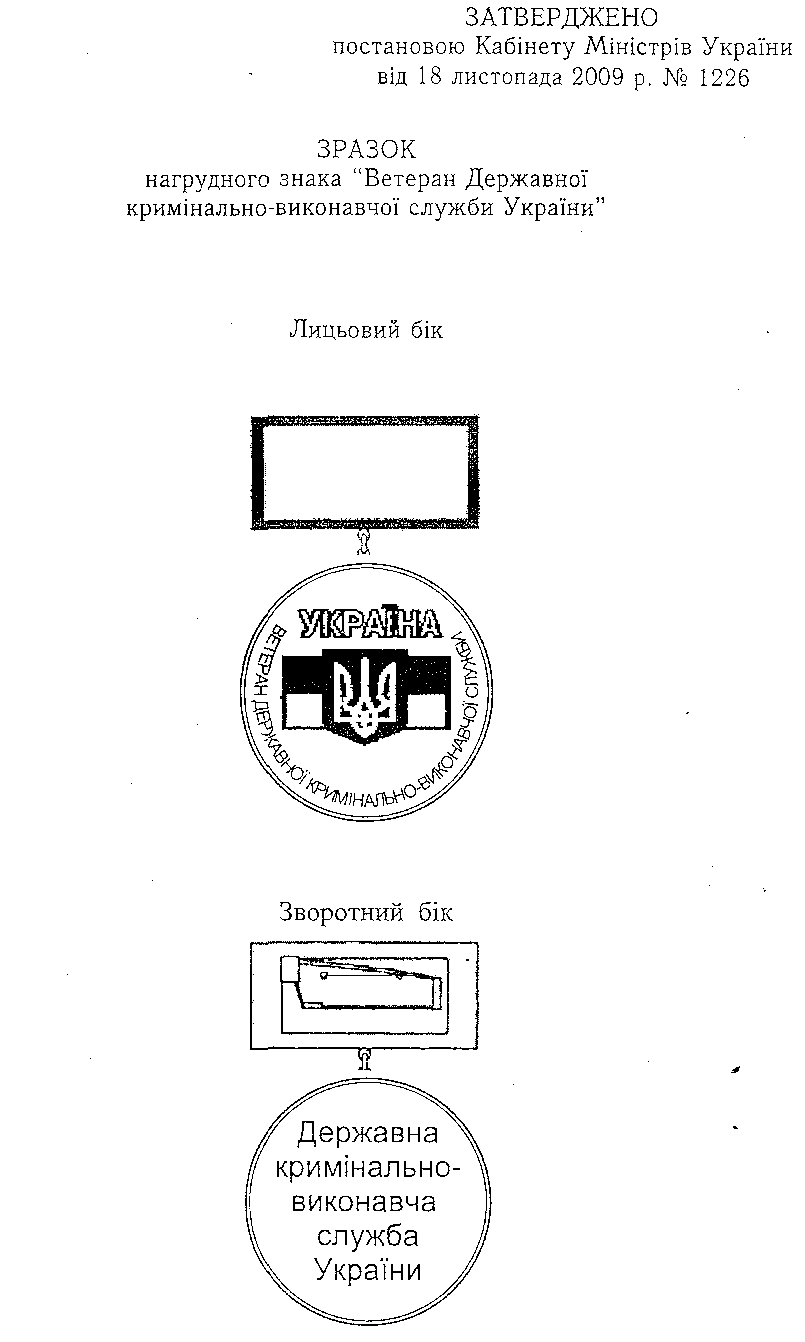 Технічні вимогиОписНагрудний знак"Ветеран Державної кримінально-виконавчої служби України"Нагрудний знак "Ветеран Державної кримінально-виконавчої служби України" (далі - знак) виготовляється з мідно-нікелевого сплаву світло-сірого кольору і має форму правильного кола діаметром 33 міліметри, завтовшки 2,4 міліметра. На лицьовому боці знака по колу виконано напис "ВЕТЕРАН ДЕРЖАВНОЇ КРИМІНАЛЬНО-ВИКОНАВЧОЇ СЛУЖБИ" (розмір літер - 2 міліметри). Симетрично вертикальній осі на відстані 6 міліметрів від верхньої точки кола розміщене рельєфне зображення малого Державного Герба України розміром 12 х 17 міліметрів (на щиті синього кольору з жовтим кантом - жовтий тризуб), над яким виконано напис "УКРАЇНА" (розмір літер - 4 міліметри).З обох боків малого Державного Герба України розміщено дві горизонтальні смуги прямокутної форми завширшки 7 міліметрів та завдовжки 23 міліметри кожна, верхня - синього, а нижня - жовтого кольору. Верхня лінія верхньої смуги розташована нижче на 3 міліметри від краю знака.На зворотному боці знака виконано напис "Державна кримінально-виконавча служба    України" (розмір літер - 3 міліметри).Знак з лицьового та зворотного боку обрамлений бортиками. Усі написи на знакові опуклі. Знак за допомогою вушка і кільця з'єднується з прямокутною колодкою завширшки 15 міліметрів та завдовжки 33 міліметри, виготовленою з мідно-нікелевого сплаву, яка покривається емаллю крапового кольору.Знак прикріплюється за допомогою шпильки, яка закріплена горизонтально на зворотному боці колодки.  Кожний нагрудний знак упаковується в окремий поліпропіленовий пакетик. Технічні вимогиОписНагрудний знак"Ветеран Державної кримінально-виконавчої служби України"Нагрудний знак "Ветеран Державної кримінально-виконавчої служби України" (далі - знак) виготовляється з мідно-нікелевого сплаву світло-сірого кольору і має форму правильного кола діаметром 33 міліметри, завтовшки 2,4 міліметра. На лицьовому боці знака по колу виконано напис "ВЕТЕРАН ДЕРЖАВНОЇ КРИМІНАЛЬНО-ВИКОНАВЧОЇ СЛУЖБИ" (розмір літер - 2 міліметри). Симетрично вертикальній осі на відстані 6 міліметрів від верхньої точки кола розміщене рельєфне зображення малого Державного Герба України розміром 12 х 17 міліметрів (на щиті синього кольору з жовтим кантом - жовтий тризуб), над яким виконано напис "УКРАЇНА" (розмір літер - 4 міліметри).З обох боків малого Державного Герба України розміщено дві горизонтальні смуги прямокутної форми завширшки 7 міліметрів та завдовжки 23 міліметри кожна, верхня - синього, а нижня - жовтого кольору. Верхня лінія верхньої смуги розташована нижче на 3 міліметри від краю знака.На зворотному боці знака виконано напис "Державна кримінально-виконавча служба    України" (розмір літер - 3 міліметри).Знак з лицьового та зворотного боку обрамлений бортиками. Усі написи на знакові опуклі. Знак за допомогою вушка і кільця з'єднується з прямокутною колодкою завширшки 15 міліметрів та завдовжки 33 міліметри, виготовленою з мідно-нікелевого сплаву, яка покривається емаллю крапового кольору.Знак прикріплюється за допомогою шпильки, яка закріплена горизонтально на зворотному боці колодки.  Кожний нагрудний знак упаковується в окремий поліпропіленовий пакетик. 